Julington Creek Elementary School
Supply List 2024-2025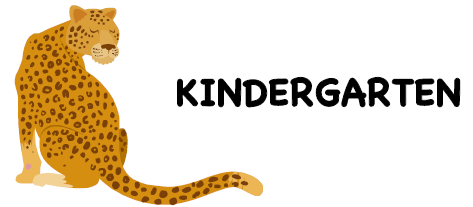 No rolling backpacks please.Item Description Qty1.My First Ticonderoga pencils (thick pencils)22. #2 yellow Ticonderoga pre-sharpened pencil 1 pk3.Large/Jumbo Elmer's glue stick 44.Blunt 5" Fiskar Scissors 15.Anti-bacterial hand wipes (canister) 2 pks6.Clorox wipes (canister)2 pks7.Plastic pencil/supply box – size 8x5x2 (no lock/key or zipper)    18.24ct box Crayola crayons 59.Kleenex Tissue 110.Primary marble composition (top half blank/bottom lines)211.8 ct. washable, thick Crayola classic markers (Boys)112.Brown or clear Band-Aids (Girls)1 box13.Plastic 2-pocket folder with 3-prongs114.Ream of white cardstock115.Ream of white copy paper116.Storage Ziploc bags- sandwich (Girls)117.Storage Ziploc bags – quart (Girls)118.Storage Ziploc bags – snack (Boys)119.Storage Ziploc bags- gallon (Boys)120.SKINNY Expo dry-erase markers (Girls)1 pk21.Black EXPO dry-erase markers (Boys)1 pk22.Pink pearl eraser1